SOUTHERN POLICE INSTITUTE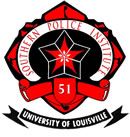 	DEPARTMENT OF CRIMINAL JUSTICE	COLLEGE OF ARTS AND SCIENCES	UNIVERSITY OF LOUISVILLE. 151st Administrative Officers Course Text/Course MaterialsGraduate and Undergraduate StudentsAuthor			Title								    		CourseWalsh	&		Police Leadership & Administration:  A 21st Century			CJ 471 &Vito			Strategic Approach (2019)							CJ 612Dunham,		Critical Issues in Policing:  Contemporary Readings,			CJ 471 &Alpert &		8th Edition									CJ 612McLeanKouzes and		The Leadership Challenge, 6th Edition					CJ 578PosnerPhillips			Lincoln on Leadership							CJ 578Van der Kolk		The body keeps the score:  Brain, mind, and body in the 			Healing of Trauma								CJ 577Kennedy		Don’t Shoot:  One Man, A Street Fellowship, and the End of Violence in Inner-City America (2011)					CJ 577Hughes			Course packet	 (can only be purchased atUniversity of Louisville Bookstore)						CJ 576Undergraduate Students OnlyVito, Reed        	Organizational Behavior and Management in Law 			CJ 477& More		 Enforcement, 4th Edition (2020)Graduate Students OnlyGross			Walk the walk:  How three police chief defied the odds and changed			Cop culture									CJ 578